Российская ФедерацияКурганская область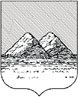 Администрация города КурганаДепартамент социальной политикиПРИКАЗот  “21мая 2018 г. N 220КурганВ целях реализации приоритетных направлений развития муниципальной системы образования, эффективной организации, дальнейшего развития  и распространения опыта инновационной деятельности, на основании решений городского экспертного  совета (протокол № 7 от 03.05.2018 года и протокол № 8 от 11.05.2018 года) ПРИКАЗЫВАЮ:1. Присвоить статус муниципальной инновационной (опорной) площадки: 1) муниципальному бюджетному общеобразовательному учреждению  города Кургана «Средняя общеобразовательная школа № 36» по теме «Формирование и развитие универсальных учебных действий на уроках математики средствами УМК «Математика» Мерзляк А.Г., Полонский В.Б., Якир М.С.»  на 2018-2019 учебный год;2) муниципальному бюджетному общеобразовательному учреждению  города Кургана «Средняя общеобразовательная школа № 40» по теме «Гендерные особенности и их учет в образовательной деятельности»  на 2018-2019 учебный год; 3) муниципальному бюджетному общеобразовательному учреждению  города Кургана «Средняя общеобразовательная школа № 49» по теме «Формирование здорового образа жизни участников образовательного процесса в условиях реализации ФГОС»  на 2018-2019 учебный год;4) муниципальному бюджетному образовательному учреждению  дополнительного образования «Дом творчества детей и молодежи «Гармония» города Кургана по теме «Психолого-педагогическое сопровождение родителей в условиях учреждения дополнительного образования»  на 2018-2019 учебный год;5) муниципальному бюджетному дошкольному образовательному учреждению    города Кургана «Детский сад комбинированного вида № 1 «Любознайка» по теме «Многофункциональный комплекс игровых технологий как условие развития самостоятельности и инициативы у детей дошкольного возраста»  на 2018-2019 учебный год;6) муниципальному бюджетному дошкольному образовательному учреждению  города Кургана «Детский сад комбинированного вида № 128 «Аленький цветочек» по теме «Реализация образовательных моделей социализации детей с ОВЗ и детей-инвалидов в соответствии с ФГОС ДО»  на 2018-2019 учебный год.2. Присвоить статус муниципальной инновационной (внедренческой) площадки: 1) муниципальному бюджетному общеобразовательному учреждению  города Кургана «Центр образования» по теме «Психолого-педагогическое сопровождение подростков с девиантным и делинквентным поведением в процессе ресоциализации в образовательной организации»  на 2018-2021 учебный год.3. Контроль за исполнением приказа возложить на  заместителя директора Департамента, начальника управления образования Департамента социальной политики Администрации города Кургана Сбродова И.С. Заместитель Руководителя Администрации  города Кургана, директор Департамента                   социальной политики                                                  И.В. ПостоваловО присвоении статуса муниципальной  инновационной площадки